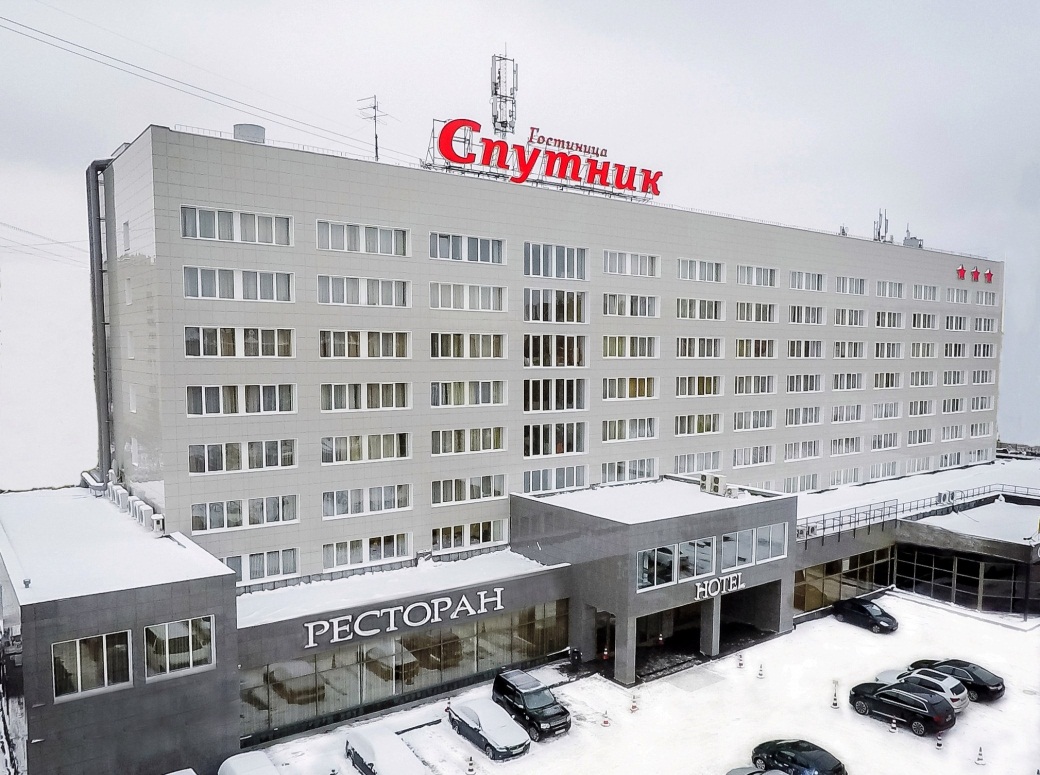 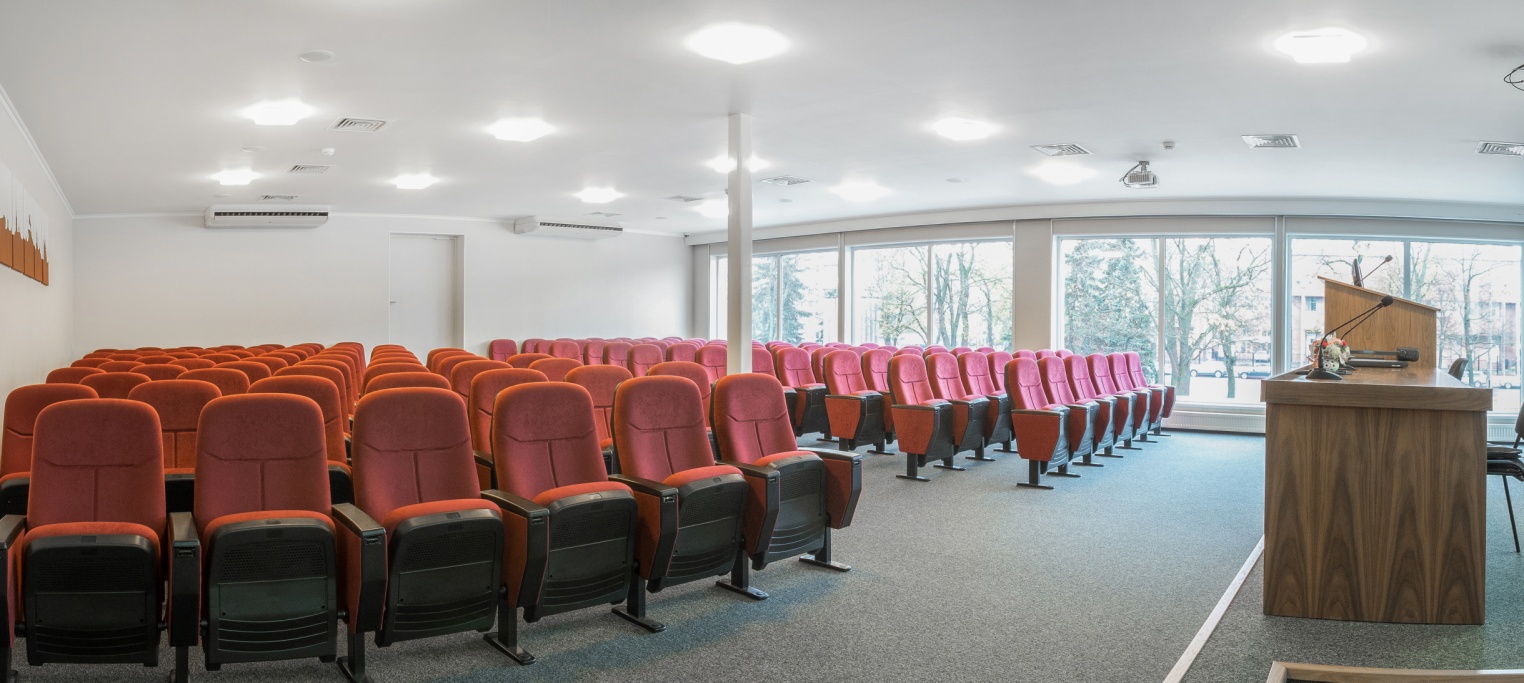 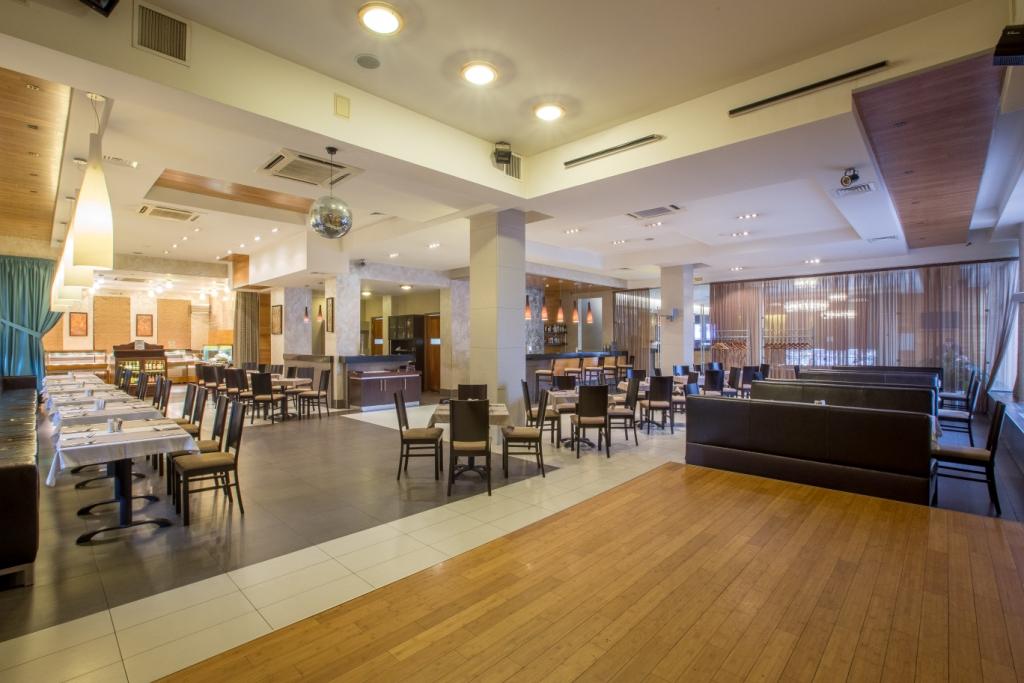 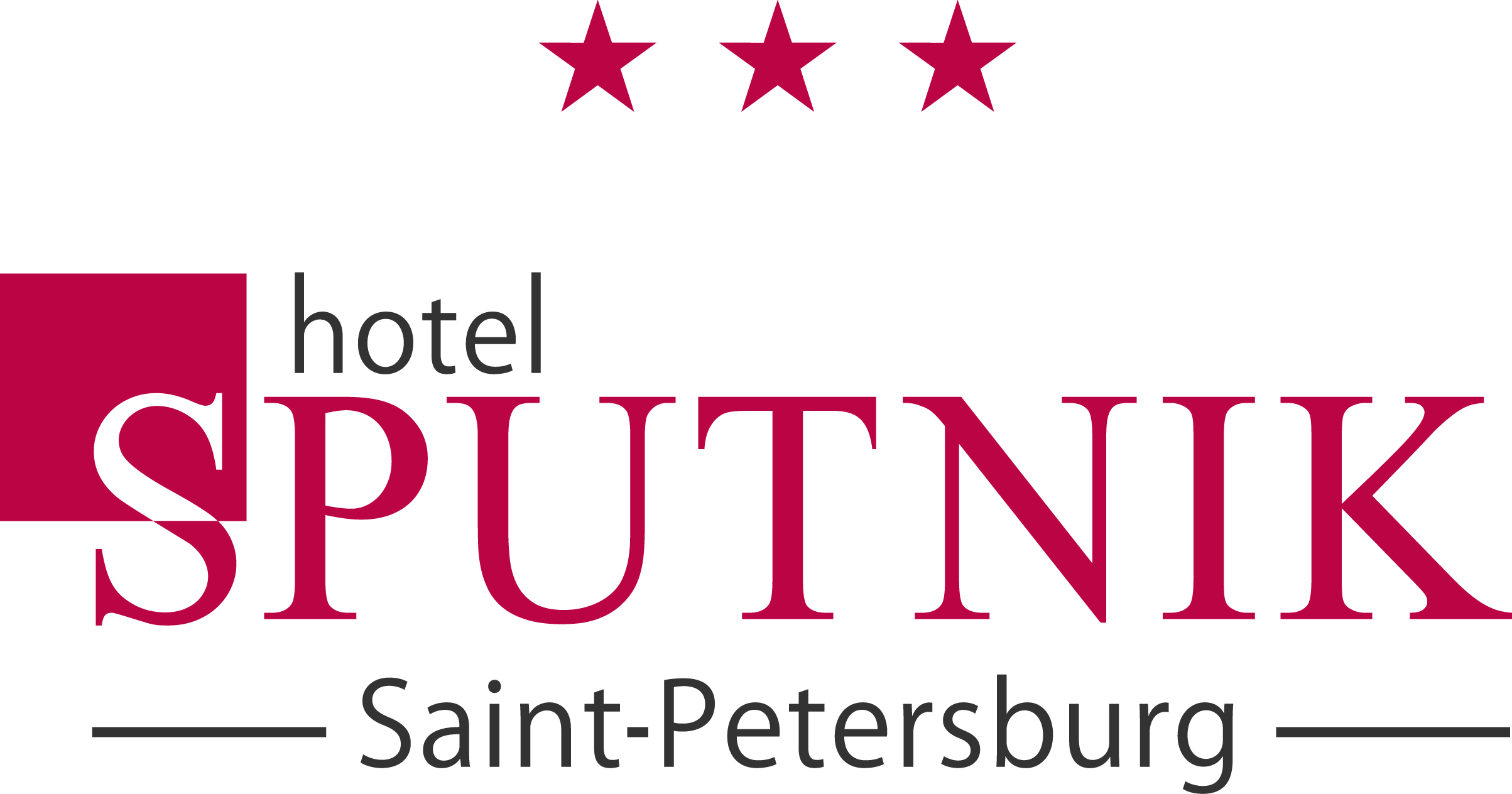 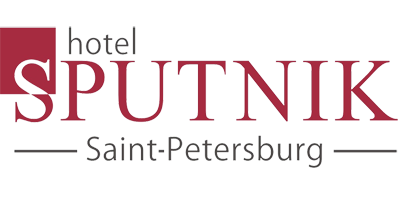 ЦЕНОВОЕ ПРЕДЛОЖЕНИЕ ДЛЯ УЧАСТНИКОВ конференции ФМБА России28-29 Марта 2018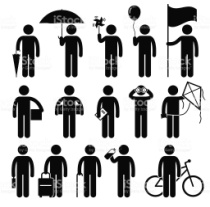 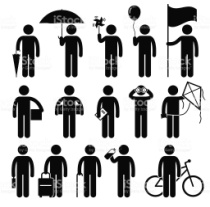 Стандарт SGL                                -                    2 880 руб. Стандарт 1 комн.2хмест.        3 000 руб.      -     Студия                                         3 800 руб.     3 800 руб.         Бизнес  2хкомнатный              3 800 руб.    3 800 руб.         Тарифы указаны за номер в сутки,включают завтрак «Шведсйи стол».Тариф доступен по кодовому слову  «ФМБА»Дополнительные условия по бронированию иоплате уточняйте у менеджера отеля «Спутник».             ГАРАНТИЯ ЛУЧШИХ УСЛОВИЙ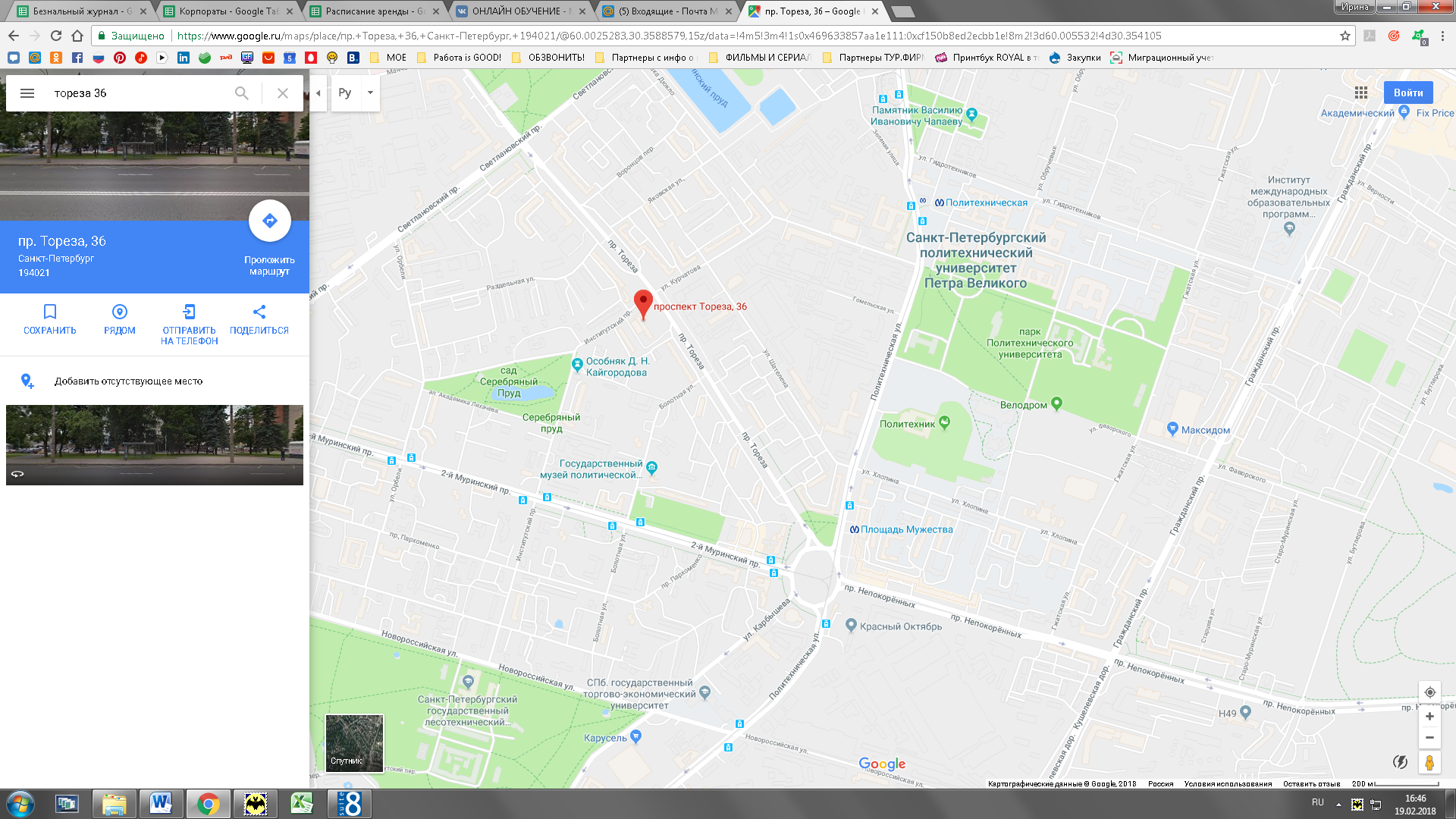 Санкт-Петербург, пр. Тореза, 36, ст. метро «Площадь Мужества»